Announcements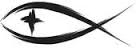 Meetings & EventsWednesday, August 24th															Council 7pmPLEASE LEAVE ATTENDANCE SHEETS	Please remember to fill out the attendance sheet you will find in your bulletin and leave it on the pew when you leave today.  Even if you don’t use the attendance sheet, please leave it on the pew and the elders will collect them after the service.  The blank sheets will be reused.STEWARDSHIP CORNERLuke 13:26 – “Then you will begin to say, 'We ate and drank in your presence, and you taught in our streets.'”  Proximity to Jesus and the things of faith is not faith itself.  Many Pharisees heard His Word – but ignored it, refused to believe in it.  We want to be not only hearers, but doers of Jesus' Word.  We want not just proximity to Jesus, but true communion with Him.  We want to hear Him, follow Him, praise Him, and return thanks.NEW PASTOR IN CADILLAC	After multiple years of waiting, Emmanuel Lutheran Church in Cadillac has had their call answered.  Rev. Brennan Andrew Woell was installed yesterday and the congregation welcomed him, his wife, and young son to serve in their midst.THANK YOU	A very large thank you to those who worked this last week at the Manistee County Fair in the donut wagon.  Your support and participation is very much appreciated.BIRTHDAYS IN AUGUSTHelmi Schimke				August 21st